Ag Literacy Planning – Review Worksheet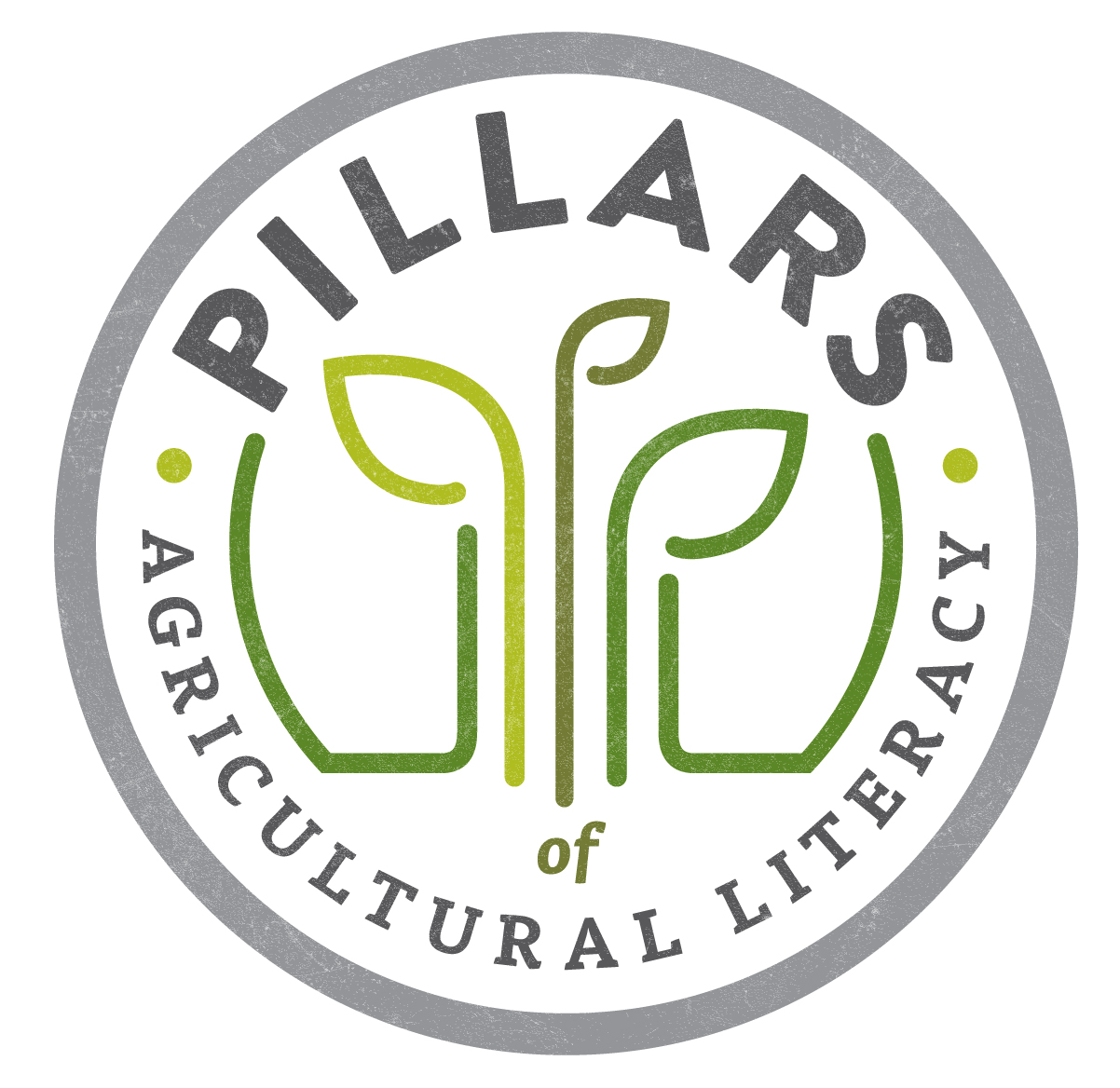 Pillars of Ag LiteracyDirections: Catalog all of your recent ag literacy efforts and complete the review of each. Activity or MaterialWhen Presented/ Developed- How frequently?- When first developed/conducted?Results- Evidence of impact?Relationship to Pillars of Ag Literacy - Foundational Knowledge- Ag and the Environment- Ag and Food, Fiber & Energy- Ag and Animals- Ag and Lifestyle- Ag and Technology- Ag and The EconomyTarget Audience- Pre-K-Kindergarten- 1st-3rd Grade-  4th-6th Grade- Middle School/Junior High- High School- College Students- Young adults- Older adultsMethod of Engagement- Classroom presentations-Retail location events-Fairs/festival booths-Farm tours and other hosted special events-Social media-Developing new materials (brochures) to share-Getting books and materials into libraries, classrooms and other locationsExample: Ag books for school libraryOnce a year, past 5 yearsThe librarian appreciates the booksFoundational KnowledgeK-6Sharing materials